В целях увековечения трудового героизма и самоотверженности участников строительства в 1941 году Сурского и Казанского оборонительных рубежей, патриотического воспитания детей и молодежи, развития их творческих способностей 
п р и к а з ы в а ю:1. Утвердить план мероприятий («дорожную карту») Министерства образования и молодежной политики Чувашской Республики по реализации Плана основных мероприятий по проведению в Чувашской Республике в 2021 году Года, посвященного трудовому подвигу строителей Сурского и Казанского оборонительных рубежей, утвержденного распоряжением Кабинета Министров Чувашской Республики от 16 июля 2020 г. № 634-р (далее – план), согласно приложению к настоящему приказу.2. Ответственность за организационно-методическое сопровождение реализации плана возложить на государственное автономное учреждение Чувашской Республики дополнительного образования «Учебно-методический центр военно-патриотического воспитания молодежи «АВАНГАРД» Министерства образования и молодежной политики Чувашской Республики (В.А. Захарову). 3. Контроль за исполнением настоящего приказа возложить на заместителя министра образования и молодежной политики Чувашской Республики 
И.В. Царевского.И.о. министра                                                                                                   А.Н. ФедороваПриложение к приказуМинобразования ЧувашииПЛАН МЕРОПРИЯТИЙ («ДОРОЖНАЯ КАРТА») Министерства образования и молодежной политики Чувашской Республики по реализации Плана основных мероприятий по проведению в Чувашской Республике в 2021 году Года, посвященного трудовому подвигу строителей Сурского и Казанского оборонительных рубежей,утвержденного распоряжением Кабинета Министров Чувашской Республики от 16 июля 2020 г. № 634-рЧǎваш Республикинвĕренÿ тата çамрǎксен политикин министeрствиЧǎваш Республикинвĕренÿ тата çамрǎксен политикин министeрстви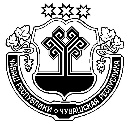 Министерство образования и молодежной политикиЧувашской РеспубликиМинистерство образования и молодежной политикиЧувашской РеспубликиПРИКАЗПРИКАЗПРИКАЗПРИКАЗПРИКАЗ09.10.2020 № 1488        Шупашкар хули          								г. Чебоксары09.10.2020 № 1488        Шупашкар хули          								г. Чебоксары09.10.2020 № 1488        Шупашкар хули          								г. ЧебоксарыОб утверждении плана мероприятий («дорожной карты») Министерства образования и молодежной политики Чувашской Республики по реализации Плана основных мероприятий по проведению в Чувашской Республике в 2021 году Года, посвященного трудовому подвигу строителей Сурского и Казанского оборонительных рубежей, утвержденного распоряжением Кабинета Министров Чувашской Республики от 16 июля 2020 г. № 634-р№п/пНаименование мероприятияСроки реализацииОтветственные исполнителиПланируемый объем и источник финансирования 1. Конкурс по отбору проектов на получение грантов Главы Чувашской Республики для поддержки поисковых отрядов при образовательных организациях, молодежных поисковых отрядов и объединений в Чувашской Республике (пункт 1.1 республиканского плана)1. Конкурс по отбору проектов на получение грантов Главы Чувашской Республики для поддержки поисковых отрядов при образовательных организациях, молодежных поисковых отрядов и объединений в Чувашской Республике (пункт 1.1 республиканского плана)1. Конкурс по отбору проектов на получение грантов Главы Чувашской Республики для поддержки поисковых отрядов при образовательных организациях, молодежных поисковых отрядов и объединений в Чувашской Республике (пункт 1.1 республиканского плана)1. Конкурс по отбору проектов на получение грантов Главы Чувашской Республики для поддержки поисковых отрядов при образовательных организациях, молодежных поисковых отрядов и объединений в Чувашской Республике (пункт 1.1 республиканского плана)1. Конкурс по отбору проектов на получение грантов Главы Чувашской Республики для поддержки поисковых отрядов при образовательных организациях, молодежных поисковых отрядов и объединений в Чувашской Республике (пункт 1.1 республиканского плана)1.1Объявление о проведении конкурса декабрь 2020 годаотдел дополнительного образования и воспитательной работы525 тыс. рублей, республиканский бюджет Чувашской Республики1.2Прием конкурсных документовянварь – февраль 2021 годаотдел дополнительного образования и воспитательной работы525 тыс. рублей, республиканский бюджет Чувашской Республики1.3Оценка конкурсной документации, подведение итогов конкурсамарт 2021 годаотдел дополнительного образования и воспитательной работы525 тыс. рублей, республиканский бюджет Чувашской Республики1.4Подготовка и согласование с заинтересованными ведомствами проекта распоряжения Главы Чувашской Республики о присуждении грантов Главы Чувашской Республики для поддержки поисковых отрядов при образовательных организациях, молодежных поисковых отрядов и объединений в Чувашской Республике в 2021 годумарт 2021 годаотдел дополнительного образования и воспитательной работы525 тыс. рублей, республиканский бюджет Чувашской Республики1.5Заключение с победителями соглашений о предоставлении грантовапрель 2021 годаотдел дополнительного образования и воспитательной работы525 тыс. рублей, республиканский бюджет Чувашской Республики1.6Реализация проектов победителями, подготовка отчетной документацииапрель – декабрь 2021 годаотдел дополнительного образования и воспитательной работы525 тыс. рублей, республиканский бюджет Чувашской Республики2. Поисковые работы на местах строительства Сурского и Казанского оборонительных рубежей (пункт 1.2 республиканского плана)2. Поисковые работы на местах строительства Сурского и Казанского оборонительных рубежей (пункт 1.2 республиканского плана)2. Поисковые работы на местах строительства Сурского и Казанского оборонительных рубежей (пункт 1.2 республиканского плана)2. Поисковые работы на местах строительства Сурского и Казанского оборонительных рубежей (пункт 1.2 республиканского плана)2. Поисковые работы на местах строительства Сурского и Казанского оборонительных рубежей (пункт 1.2 республиканского плана)2.1Оказание информационно-методической помощи руководителям поисковых отрядов и объединений в подготовке экспедиций и походов для исследования участков Сурского и Казанского оборонительных рубежей2020-2021 годы ГАУ ЧР ДО «Учебно-методический центр военно-методического воспитания молодежи «Авангард» Минобразования Чувашии,Региональное отделение в Чувашской Республике общероссийского общественного движения по увековечению памяти погибших при защите Отечества «Поисковое движение России» (далее – региональное отделение «Поисковое движение России»)(по согласованию)350 тыс. рублей, республиканский бюджет Чувашской Республики (на проведение поисковых работ)100 тыс. рублей, республиканский бюджет Чувашской Республики (на подготовку и распространение сборника)2.2Непосредственное проведение поисковых работ поисковыми объединениями на местах строительства Сурского и Казанского оборонительных рубежей2021 годГАУ ЧР ДО «Учебно-методический центр военно-методического воспитания молодежи «Авангард» Минобразования Чувашии,Региональное отделение в Чувашской Республике общероссийского общественного движения по увековечению памяти погибших при защите Отечества «Поисковое движение России» (далее – региональное отделение «Поисковое движение России»)(по согласованию)350 тыс. рублей, республиканский бюджет Чувашской Республики (на проведение поисковых работ)100 тыс. рублей, республиканский бюджет Чувашской Республики (на подготовку и распространение сборника)2.3Подготовка региональным отделением «Поисковое движение России» рекомендаций в адрес глав администраций муниципальных районов и городских округов Чувашской Республики, руководителей предприятий всех форм собственности по учету и дальнейшему использованию участков строительства Сурского и Казанского оборонительных рубежей2021 годГАУ ЧР ДО «Учебно-методический центр военно-методического воспитания молодежи «Авангард» Минобразования Чувашии,Региональное отделение в Чувашской Республике общероссийского общественного движения по увековечению памяти погибших при защите Отечества «Поисковое движение России» (далее – региональное отделение «Поисковое движение России»)(по согласованию)350 тыс. рублей, республиканский бюджет Чувашской Республики (на проведение поисковых работ)100 тыс. рублей, республиканский бюджет Чувашской Республики (на подготовку и распространение сборника)2.4Организация сбора воспоминаний участников (родственников участников) строительства Сурского и Казанского оборонительных рубежей2020-2021 годыГАУ ЧР ДО «Учебно-методический центр военно-методического воспитания молодежи «Авангард» Минобразования Чувашии,Региональное отделение в Чувашской Республике общероссийского общественного движения по увековечению памяти погибших при защите Отечества «Поисковое движение России» (далее – региональное отделение «Поисковое движение России»)(по согласованию)350 тыс. рублей, республиканский бюджет Чувашской Республики (на проведение поисковых работ)100 тыс. рублей, республиканский бюджет Чувашской Республики (на подготовку и распространение сборника)2.5Подготовка и распространение региональным отделением «Поисковое движение России» сборника с описанием трудового подвига населения Чувашской Республики и Поволжья в ходе строительства оборонительных рубежей в 1941-1942 годах2021-2022 годыГАУ ЧР ДО «Учебно-методический центр военно-методического воспитания молодежи «Авангард» Минобразования Чувашии,Региональное отделение в Чувашской Республике общероссийского общественного движения по увековечению памяти погибших при защите Отечества «Поисковое движение России» (далее – региональное отделение «Поисковое движение России»)(по согласованию)350 тыс. рублей, республиканский бюджет Чувашской Республики (на проведение поисковых работ)100 тыс. рублей, республиканский бюджет Чувашской Республики (на подготовку и распространение сборника)2.6Разработка региональным отделением «Поисковое движение России» экспедиционного маршрута с обозначением на нем мест строительства Сурского и Казанского оборонительных рубежей 2021 годГАУ ЧР ДО «Учебно-методический центр военно-методического воспитания молодежи «Авангард» Минобразования Чувашии,Региональное отделение в Чувашской Республике общероссийского общественного движения по увековечению памяти погибших при защите Отечества «Поисковое движение России» (далее – региональное отделение «Поисковое движение России»)(по согласованию)350 тыс. рублей, республиканский бюджет Чувашской Республики (на проведение поисковых работ)100 тыс. рублей, республиканский бюджет Чувашской Республики (на подготовку и распространение сборника)2.7Разработка по итогам поисковых работ презентационного материала для участников последующих экспедиции в месте строительства Сурского и Казанского оборонительных рубежей2021 годГАУ ЧР ДО «Учебно-методический центр военно-методического воспитания молодежи «Авангард» Минобразования Чувашии,Региональное отделение в Чувашской Республике общероссийского общественного движения по увековечению памяти погибших при защите Отечества «Поисковое движение России» (далее – региональное отделение «Поисковое движение России»)(по согласованию)350 тыс. рублей, республиканский бюджет Чувашской Республики (на проведение поисковых работ)100 тыс. рублей, республиканский бюджет Чувашской Республики (на подготовку и распространение сборника)2.8Информационное освещение проводимых поисковых работ2020-2022 годыГАУ ЧР ДО «Учебно-методический центр военно-методического воспитания молодежи «Авангард» Минобразования Чувашии,Региональное отделение в Чувашской Республике общероссийского общественного движения по увековечению памяти погибших при защите Отечества «Поисковое движение России» (далее – региональное отделение «Поисковое движение России»)(по согласованию)350 тыс. рублей, республиканский бюджет Чувашской Республики (на проведение поисковых работ)100 тыс. рублей, республиканский бюджет Чувашской Республики (на подготовку и распространение сборника)3. Открытый урок «Трудовой подвиг строителей Сурского и Казанского оборонительных рубежей» в образовательных организациях (пункт 1.3 республиканского плана)3. Открытый урок «Трудовой подвиг строителей Сурского и Казанского оборонительных рубежей» в образовательных организациях (пункт 1.3 республиканского плана)3. Открытый урок «Трудовой подвиг строителей Сурского и Казанского оборонительных рубежей» в образовательных организациях (пункт 1.3 республиканского плана)3. Открытый урок «Трудовой подвиг строителей Сурского и Казанского оборонительных рубежей» в образовательных организациях (пункт 1.3 республиканского плана)3. Открытый урок «Трудовой подвиг строителей Сурского и Казанского оборонительных рубежей» в образовательных организациях (пункт 1.3 республиканского плана)3.1Разработка методических рекомендаций по проведению открытых уроков «Трудовой подвиг строителей Сурского и Казанского оборонительных рубежей»февраль 2021 годаБУ ЧР ДПО «Чувашский республиканский институт образования» Минобразования ЧувашииВ рамках текущего финансирования деятельности, предусмотренного государственным (муниципальным) заданием3.2Проведение открытого урока «Трудовой подвиг строителей Сурского и Казанского оборонительных рубежей» в образовательных организацияхмай 2021 годаМинобразования Чувашии, администрации муниципальных районов и городских округов Чувашской РеспубликиВ рамках текущего финансирования деятельности, предусмотренного государственным (муниципальным) заданием3.3Информационное освещение проведения открытого урока «Трудовой подвиг строителей Сурского и Казанского оборонительных рубежей» в средствах массовой информациимай 2021 годаМинобразования Чувашии, администрации муниципальных районов и городских округов Чувашской РеспубликиВ рамках текущего финансирования деятельности, предусмотренного государственным (муниципальным) заданием4. Межрегиональная научно-практическая конференция «Строительство Сурского и Казанского оборонительных рубежей – трудовой подвиг народов Поволжья» с изданием научных трудов по ее итогам (пункт 1.5 республиканского плана)4. Межрегиональная научно-практическая конференция «Строительство Сурского и Казанского оборонительных рубежей – трудовой подвиг народов Поволжья» с изданием научных трудов по ее итогам (пункт 1.5 республиканского плана)4. Межрегиональная научно-практическая конференция «Строительство Сурского и Казанского оборонительных рубежей – трудовой подвиг народов Поволжья» с изданием научных трудов по ее итогам (пункт 1.5 республиканского плана)4. Межрегиональная научно-практическая конференция «Строительство Сурского и Казанского оборонительных рубежей – трудовой подвиг народов Поволжья» с изданием научных трудов по ее итогам (пункт 1.5 республиканского плана)4. Межрегиональная научно-практическая конференция «Строительство Сурского и Казанского оборонительных рубежей – трудовой подвиг народов Поволжья» с изданием научных трудов по ее итогам (пункт 1.5 республиканского плана)4.1Решение организационных вопросов, в том числе подготовка списка участников конференции, раздаточного материала, оформление зала и его оснащение необходимым оборудованием май 2021 годаБНУ «Чувашский государственный институт гуманитарных наук» Минобразования Чувашии500 тыс. рублей, республиканский бюджет Чувашской Республики(дополнительные средства)4.2Непосредственное проведение конференциииюнь 2021 годаБНУ «Чувашский государственный институт гуманитарных наук» Минобразования Чувашии500 тыс. рублей, республиканский бюджет Чувашской Республики(дополнительные средства)4.3Издание сборника статей по итогам конференции «Строительство Сурского и Казанского оборонительных рубежей»август 2021 годаБНУ «Чувашский государственный институт гуманитарных наук» Минобразования Чувашии500 тыс. рублей, республиканский бюджет Чувашской Республики(дополнительные средства)5. Конкурсы творческих работ, сочинений, викторин в образовательных организациях (пункт 1.8 республиканского плана)5. Конкурсы творческих работ, сочинений, викторин в образовательных организациях (пункт 1.8 республиканского плана)5. Конкурсы творческих работ, сочинений, викторин в образовательных организациях (пункт 1.8 республиканского плана)5. Конкурсы творческих работ, сочинений, викторин в образовательных организациях (пункт 1.8 республиканского плана)5. Конкурсы творческих работ, сочинений, викторин в образовательных организациях (пункт 1.8 республиканского плана)5.1Республиканская дистанционная викторина «Новогодние фотоканикулы», посвященная Сурскому и Казанскому оборонительным рубежамдекабрь 2020 года – январь 2021 годаГАУ ЧР ДО «Центр АВАНГАРД» Минобразования Чувашиипо 50 тыс. рублей каждый, республиканский бюджет Чувашской Республики5.2Проведение республиканского конкурса макетов композиций «Трудовой подвиг строителей Сурского и Казанского оборонительных рубежей глазами детей»январь – март 2021 годаГАУ ЧР ДО «Центр АВАНГАРД» Минобразования Чувашиипо 50 тыс. рублей каждый, республиканский бюджет Чувашской Республики5.3Проведение республиканской дистанционной викторины «За Родину! Сурский и Казанский оборонительные рубежи»май 2021 годаГАУ ЧР ДО «Центр АВАНГАРД» Минобразования Чувашиипо 50 тыс. рублей каждый, республиканский бюджет Чувашской Республики5.4Проведение республиканского поэтического конкурса «Поэзия мужества»май – сентябрь 2021 годаГАУ ЧР ДО «Центр АВАНГАРД» Минобразования Чувашиипо 50 тыс. рублей каждый, республиканский бюджет Чувашской Республики5.5Республиканский конкурс видеороликов среди педагогических работников, обучающихся и семейных команд «Трудовой подвиг строителей Сурского и Казанского оборонительных рубежей»сентябрь – ноябрь2020 годаБУ ЧР ДПО «Чувашский республиканский институт образования» Минобразования ЧувашииВ рамках текущего финансирования деятельности, предусмотренного государственным  заданием6. Фестиваль военно-исторических реконструкций «Героические рубежи обороны», посвященный трудовому подвигу строителей Сурского и Казанского оборонительных рубежей (пункт 3.5 республиканского плана)6. Фестиваль военно-исторических реконструкций «Героические рубежи обороны», посвященный трудовому подвигу строителей Сурского и Казанского оборонительных рубежей (пункт 3.5 республиканского плана)6. Фестиваль военно-исторических реконструкций «Героические рубежи обороны», посвященный трудовому подвигу строителей Сурского и Казанского оборонительных рубежей (пункт 3.5 республиканского плана)6. Фестиваль военно-исторических реконструкций «Героические рубежи обороны», посвященный трудовому подвигу строителей Сурского и Казанского оборонительных рубежей (пункт 3.5 республиканского плана)6. Фестиваль военно-исторических реконструкций «Героические рубежи обороны», посвященный трудовому подвигу строителей Сурского и Казанского оборонительных рубежей (пункт 3.5 республиканского плана)6.1Создание рабочей группы по проведению фестиваля, проведение её заседанийдекабрь 2020 годаГАУ ЧР ДО «Центр АВАНГАРД» Минобразования Чувашии, администрация г. Чебоксары300 тыс. рублей, республиканский бюджет Чувашской Республики6.2Определение места и времени проведения фестиваляфевраль 2021-2023 годовГАУ ЧР ДО «Центр АВАНГАРД» Минобразования Чувашии, администрация г. Чебоксары300 тыс. рублей, республиканский бюджет Чувашской Республики6.3Решение организационных вопросов, в том числе подготовка списка участников, программы и сценария проведения фестивалямарт – апрель 2021-2023 годовГАУ ЧР ДО «Центр АВАНГАРД» Минобразования Чувашии, администрация г. Чебоксары300 тыс. рублей, республиканский бюджет Чувашской Республики6.4Непосредственное проведение фестивалямай 2021-2023 годовГАУ ЧР ДО «Центр АВАНГАРД» Минобразования Чувашии, администрация г. Чебоксары300 тыс. рублей, республиканский бюджет Чувашской Республики6.5Подведение итогов проведения фестиваля и награждение участников май 2021-2023 годовГАУ ЧР ДО «Центр АВАНГАРД» Минобразования Чувашии, администрация г. Чебоксары300 тыс. рублей, республиканский бюджет Чувашской Республики7. Иные мероприятия(не предусмотренные республиканским планом)7. Иные мероприятия(не предусмотренные республиканским планом)7. Иные мероприятия(не предусмотренные республиканским планом)7. Иные мероприятия(не предусмотренные республиканским планом)7. Иные мероприятия(не предусмотренные республиканским планом)7.1Проведение республиканского фестиваля поисковых отрядов «Память сердца», посвященного трудовому подвигу строителей Сурского и Казанского оборонительных рубежейноябрь 2020-2021 годовГАУ ЧР ДО «Центр АВАНГАРД» Минобразования Чувашии90 тыс. рублей, республиканский бюджет Чувашской Республики7.2Направление поисковых объединений для участие в межрегиональных и всероссийских мероприятияхв течение 2021-2023 годовотдел дополнительного образования и воспитательной работы100 тыс. рублей, республиканский бюджет Чувашской Республики7.3Республиканская юнармейская игра «Казаки-разбойники» на Сурском оборонительном рубеже май – июнь2021 годаГАУ ЧР ДО «Центр АВАНГАРД» Минобразования Чувашии,Региональное отделение ВВПОД «ЮНАРМИЯ» Чувашской Республики(по согласованию)20 тыс. рублей, республиканский бюджет Чувашской Республики7.4Юнармейский семинар «Форсирование реки Суры»июнь – июль2021 годаГАУ ЧР ДО «Центр АВАНГАРД» Минобразования Чувашии,Региональное отделение ВВПОД «ЮНАРМИЯ» Чувашской Республики(по согласованию)20 тыс. рублей, республиканский бюджет Чувашской Республики7.5Республиканский фестиваль ЮНАРМИИ «Солдатские игры в окопах» август 2021 годаГАУ ЧР ДО «Центр АВАНГАРД» Минобразования Чувашии,Региональное отделение ВВПОД «ЮНАРМИЯ» Чувашской Республики(по согласованию)10 тыс. рублей, республиканский бюджет Чувашской Республики7.6Республиканские военно-полевые сборы поисковых объединений «Рубеж» сентябрь – октябрь 2021 годаГАУ ЧР ДО «Центр АВАНГАРД» Минобразования Чувашии,Региональное отделение ВВПОД «ЮНАРМИЯ» Чувашской Республики(по согласованию)50 тыс. рублей, республиканский бюджет Чувашской Республики7.7Разработка модуля для включения в программы повышения квалификации педагогических работников, посвященного трудовому подвигу строителей Сурского и Казанского оборонительных рубежейсентябрь – октябрь2020 годаБУ ЧР ДПО «Чувашский республиканский институт образования» Минобразования ЧувашииВ рамках текущего финансирования деятельности, предусмотренного государственным  заданием7.8Реализация программ повышения квалификации педагогических работников, содержащих модуль «Трудовой подвиг строителей Сурского и Казанского оборонительных рубежей»в течение 2020-2021 учебного годаБУ ЧР ДПО «Чувашский республиканский институт образования» Минобразования ЧувашииВ рамках текущего финансирования деятельности, предусмотренного государственным  заданием7.9Марафон открытых лекций по теме «Трудовой подвиг строителей Сурского и Казанского оборонительных рубежей»в течение 2020-2021 учебного годаБУ ЧР ДПО «Чувашский республиканский институт образования» Минобразования ЧувашииВ рамках текущего финансирования деятельности, предусмотренного государственным  заданием7.10Фестиваль методической продукции педагогических работников «Сурский рубеж: незабываемый подвиг»март – апрель2021 годаБУ ЧР ДПО «Чувашский республиканский институт образования» Минобразования ЧувашииВ рамках текущего финансирования деятельности, предусмотренного государственным  заданием7.11Составление аудиокниги, посвященной трудовому подвигу строителей Сурского и Казанского оборонительных рубежейапрель2021 годаБУ ЧР ДПО «Чувашский республиканский институт образования» Минобразования ЧувашииВ рамках текущего финансирования деятельности, предусмотренного государственным  заданием7.12Подготовка и издание сборника методической продукции, посвященной трудовому подвигу строителей Сурского и Казанского оборонительных рубежеймай2021 годаБУ ЧР ДПО «Чувашский республиканский институт образования» Минобразования ЧувашииВ рамках текущего финансирования деятельности, предусмотренного государственным  заданием7.13Открытие рубрики в журнале «Народная школа», посвященной трудовому подвигу строителей Сурского и Казанского оборонительных рубежейдекабрь2020 годаБУ ЧР ДПО «Чувашский республиканский институт образования» Минобразования ЧувашииВ рамках текущего финансирования деятельности, предусмотренного государственным  заданием